Ostrołęka …………………………………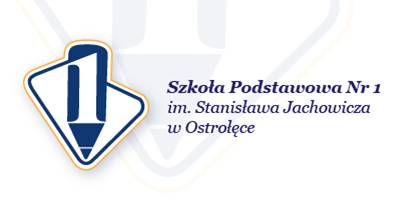 …………………………………..…….Nazwisko i imię wnioskodawcy………………………….……….……Adres do korespondencji……………………………………….Telefon kontaktowyKARTA  ZGŁOSZENIA do Szkoły Podstawowej nr 1 im. Stanisława Jachowicza w OstrołęceZgłoszenie do klasy            I          na rok szkolny 2019/2020Jestem świadomy/a   odpowiedzialności karnej za złożenie fałszywego oświadczenia *										  	        ……………………………………..					                    Podpis rodzicaDane osobowe podane we wniosku zostaną wykorzystane wyłącznie dla potrzeb związanych z przeprowadzeniem postępowania rekrutacyjnego prowadzonego na podstawie Ustawy z dnia 14 grudnia 2016r Prawo oświatowe (t.j. Dz.U. z 2018r poz. 996 ze zm.).W tym zakresie wnioskodawca wyraża zgodę na ich przetwarzanie. Obowiązek podania danych wynika z art. 160 Ustawy Prawo oświatowe. Wnioskodawca ma prawo kontroli przetwarzania danych, prawo dostępu do treści danych w nim zawartych i ich poprawienia. Stosownie do Ustawy z 10 maja 2018r o ochronie danych osobowych (Dz.U. z 2018r poz. 1000 ze zm.) administratorem danych osobowych zawartych we wniosku jest dyrektor publicznej szkoły, do którego wniosek został złożony.                        					      ……………….…………………………..				                           	Podpis rodzica* Zgodnie z art. 233 § 1 Kodeksu karnego – kto, składając zeznanie mające służyć za dowód w postępowaniu sądowym lub innym postępowaniu prowadzonym na podstawie ustawy, zezna nieprawdę lub zataja prawdę, podlega karze pozbawienia wolności do lat 3.Imię/Imiona  i nazwisko kandydataImię/Imiona  i nazwisko kandydataData urodzenia kandydataData urodzenia kandydataPESEL kandydataPESEL kandydataMiejsce zamieszkania kandydataMiejsce zamieszkania kandydataUlica, numer domu/mieszkaniaUlica, numer domu/mieszkaniaUlica, numer domu/mieszkaniaUlica, numer domu/mieszkaniaUlica, numer domu/mieszkaniaMiejsce zamieszkania kandydataMiejsce zamieszkania kandydataKod pocztowyKod pocztowyKod pocztowyKod pocztowyKod pocztowyMiejsce zamieszkania kandydataMiejsce zamieszkania kandydataMiejscowośćMiejscowośćMiejscowośćMiejscowośćMiejscowośćImię/Imiona i nazwiska rodziców kandydataImię/Imiona i nazwiska rodziców kandydataMatkiMatkiMatkiMatkiMatkiImię/Imiona i nazwiska rodziców kandydataImię/Imiona i nazwiska rodziców kandydataOjca Ojca Ojca Ojca Ojca Adres miejsca zamieszkania rodziców i kandydataAdres miejsca zamieszkania rodziców i kandydataUlica ,numer domu / mieszkaniaUlica ,numer domu / mieszkaniaUlica ,numer domu / mieszkaniaUlica ,numer domu / mieszkaniaUlica ,numer domu / mieszkaniaAdres miejsca zamieszkania rodziców i kandydataAdres miejsca zamieszkania rodziców i kandydataKod pocztowyKod pocztowyKod pocztowyKod pocztowyKod pocztowyAdres miejsca zamieszkania rodziców i kandydataAdres miejsca zamieszkania rodziców i kandydataMiejscowośćMiejscowośćMiejscowośćMiejscowośćMiejscowośćNumery telefonów kontaktowych MatkiTelefon do kontaktuTelefon do kontaktuTelefon do kontaktuTelefon do kontaktuTelefon do kontaktuNumery telefonów kontaktowych Ojca Telefon do kontaktuTelefon do kontaktuTelefon do kontaktuTelefon do kontaktuTelefon do kontaktu